S4 Text: ESTEEM bespoke recipe book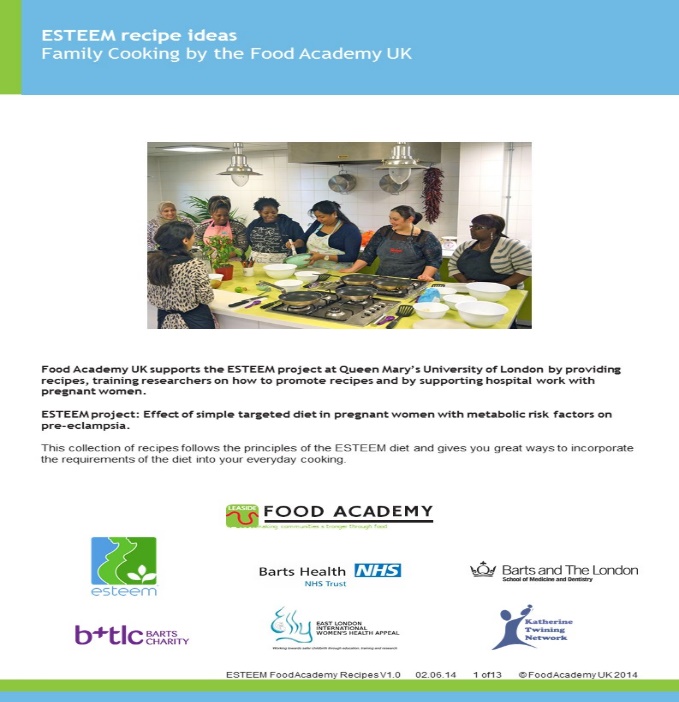 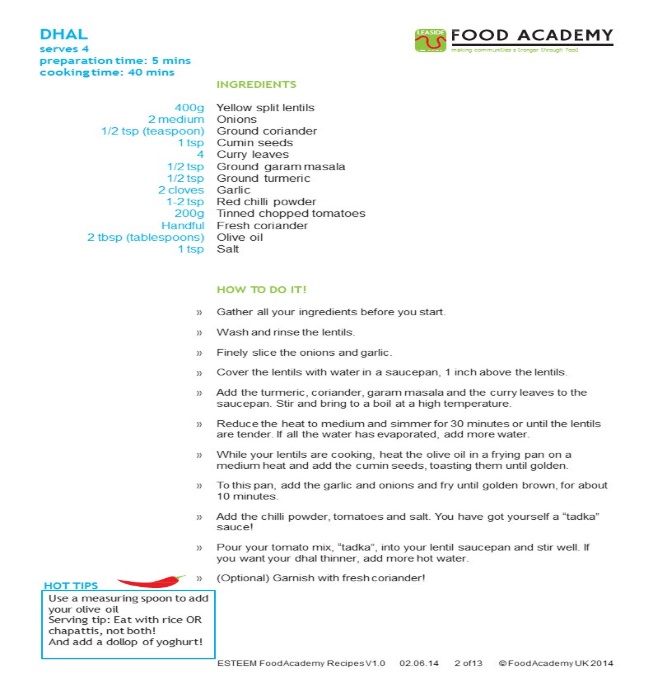 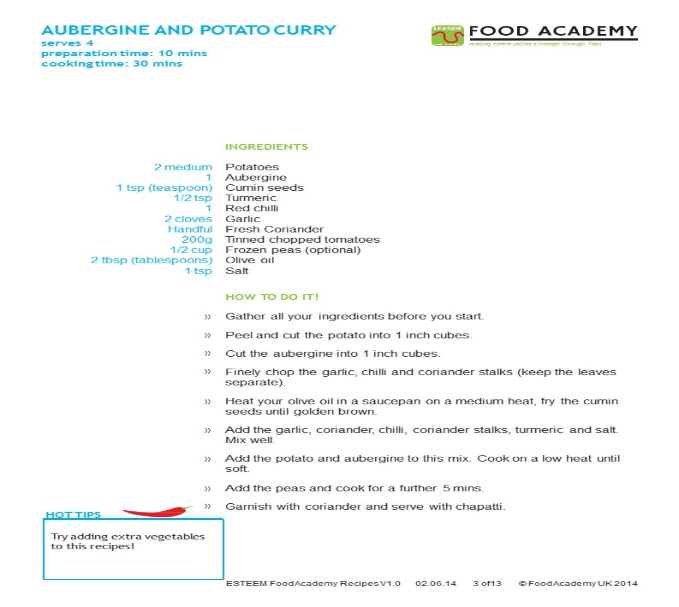 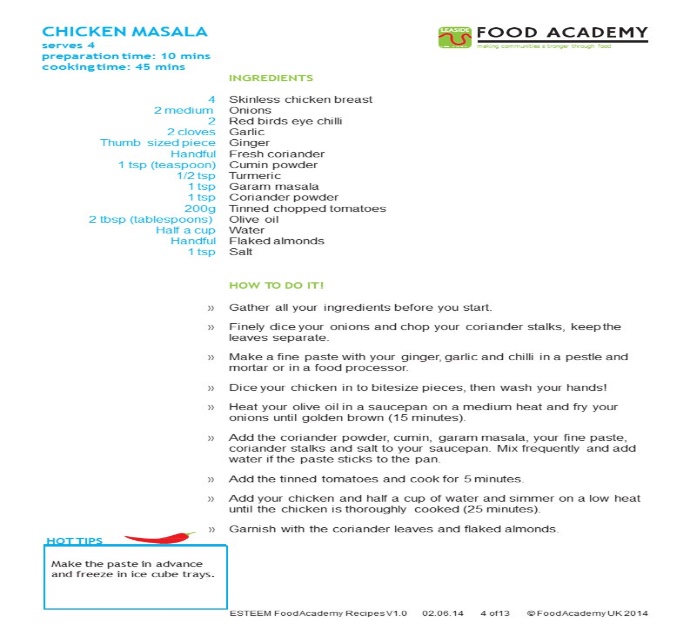 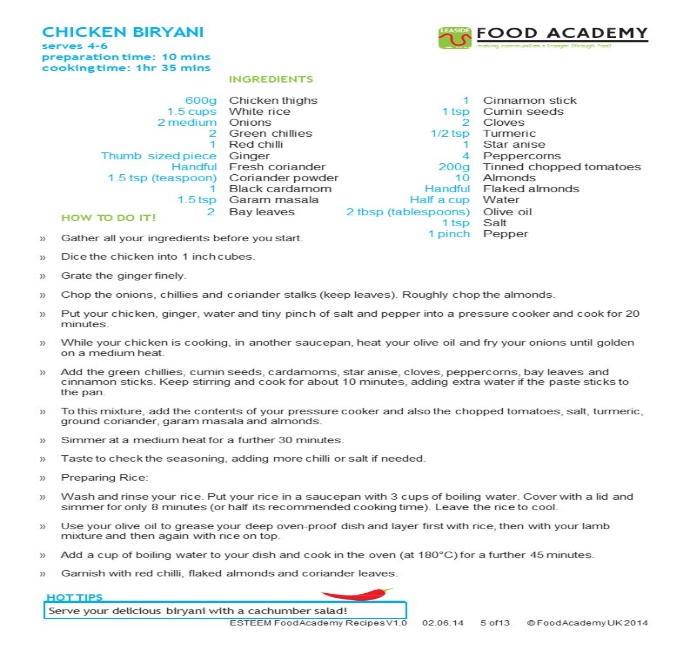 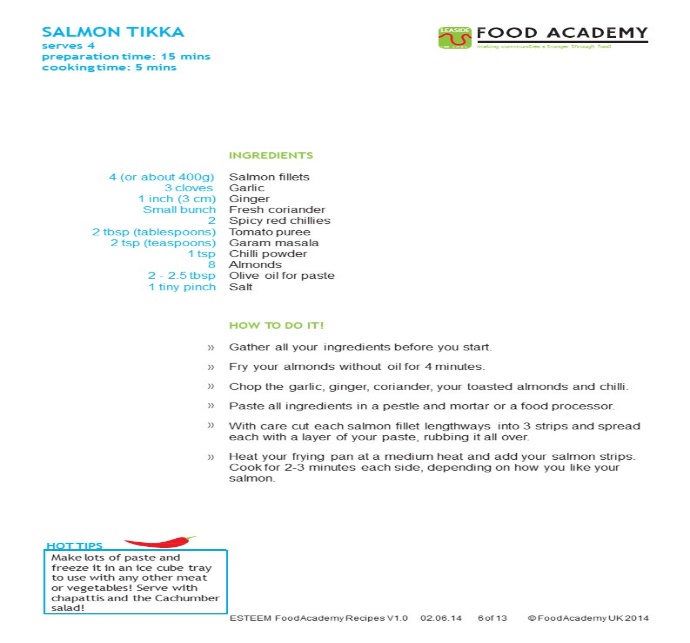 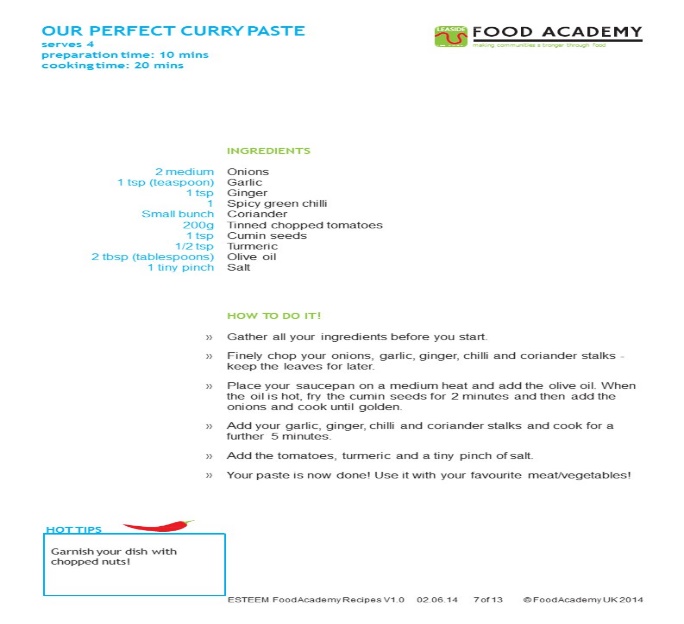 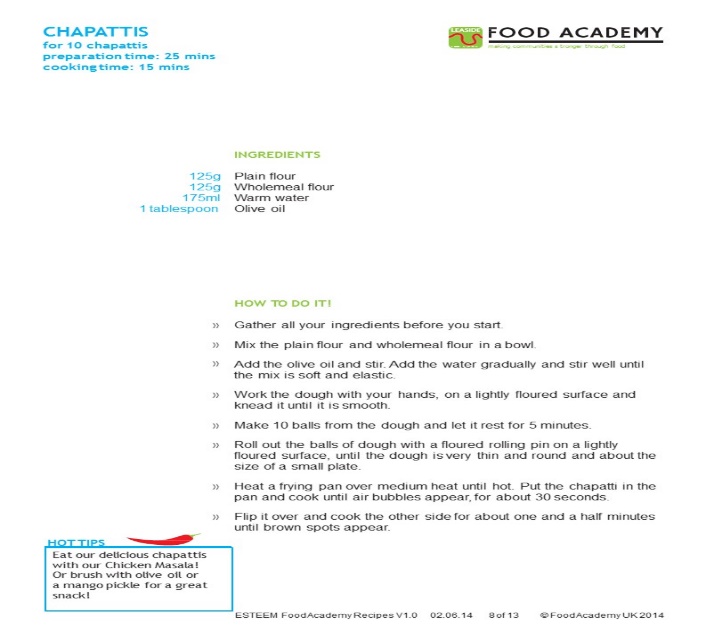 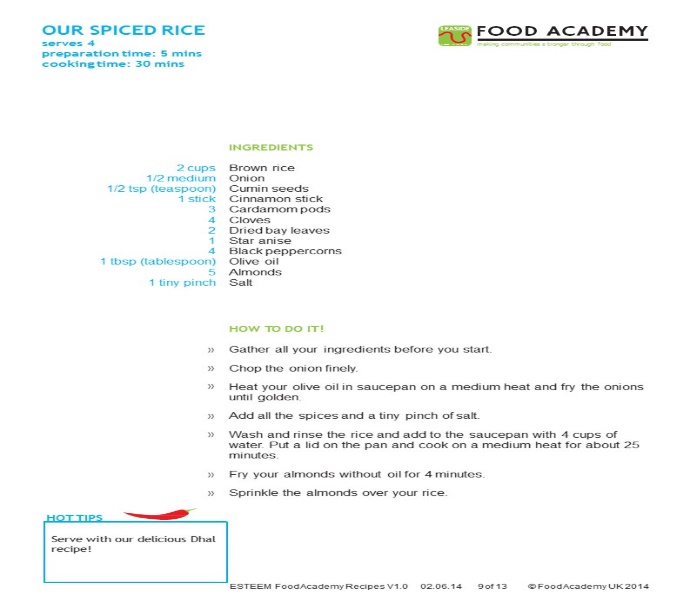 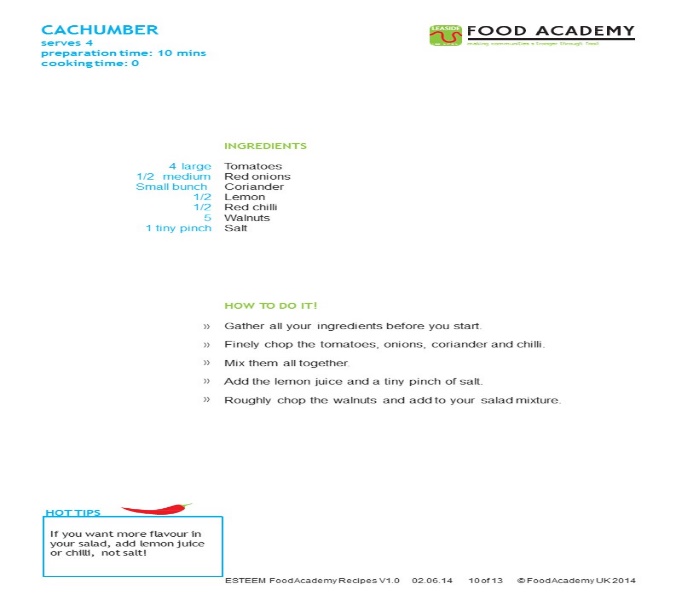 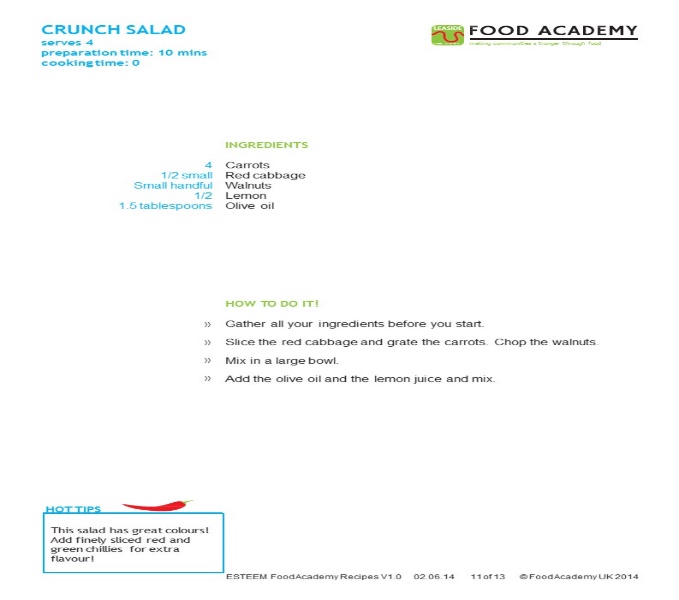 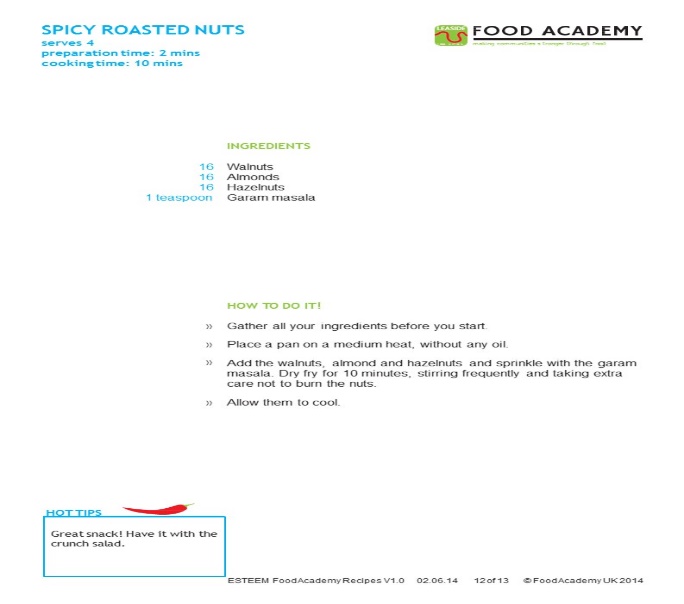 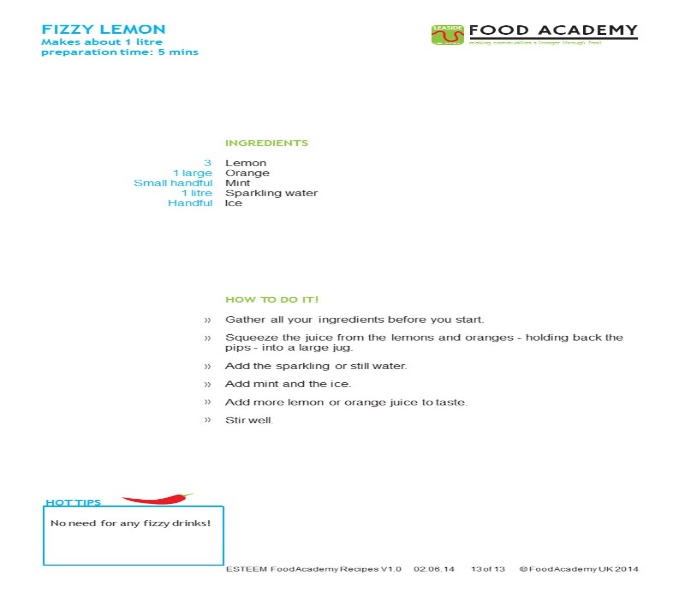 